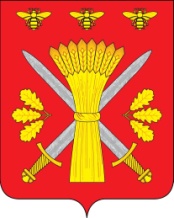 РОССИЙСКАЯ ФЕДЕРАЦИЯОРЛОВСКАЯ ОБЛАСТЬТРОСНЯНСКИЙ РАЙОННЫЙ СОВЕТ НАРОДНЫХ ДЕПУТАТОВРЕШЕНИЕ30 января 2015 года                                                                                  № 340                      с.ТроснаПринято на  тридцать втором заседаниирайонного Совета народных депутатовчетвертого созываО внесении изменений в решение Троснянского районного Совета народныхдепутатов № 328 от 29 декабря 2014 года  «О  бюджете Троснянского муниципального района  на 2015 год и на плановый период 2016-2017 годов»(в последней редакции решения РСНД № 339 от 19 января 2015 года)            1. Внести  в решение Троснянского районного Совета народных депутатов № 328 от 29 декабря 2014 года  «О  бюджете муниципального района  на 2015 год и на плановый период 2016-2017 годов» (в последней редакции решения РСНД № 339 от 19.01.2015 года) следующие изменения:1.1 Подпункты 1 и 2  пункта 1  изложить в следующей редакции: а)  общий объем  доходов  бюджета муниципального района в сумме 163236,0 тыс. рублей,      б) общий объем расходов бюджета муниципального района в сумме 163357,9 тыс. рублей.1.2. Подпункт 4 пункта 1 изложить в следующей редакции:прогнозируемый дефицит бюджета муниципального района 121,9 тыс. рублей в соответствии с приложением 1 к настоящему решению.1.3. в приложении 6 в соответствии с приложением 2 к настоящему решению;1.4. в приложении 2 в соответствии с приложением 8 к настоящему решению 1.5. в приложении 3 в соответствии с приложением 10 к настоящему решению;1.6. в приложении 4 в соответствии с приложением 12 к настоящему решению;1.7. в приложении 5 в соответствии с приложением 14 к настоящему решению;  1.8.распределить межбюджетные трансферты бюджетам поселений в соответствии с приложением 7 к настоящему решению;  1.9. распределить дотацию на сбалансированность бюджетов сельских поселений в соответствии с приложением 8 к настоящему решению.           2. Данное решение вступает в силу со дня  опубликования.Председатель районного Совета                                            Глава районанародных депутатов                                                     В. И. Миронов                                                 В. И. Миронов